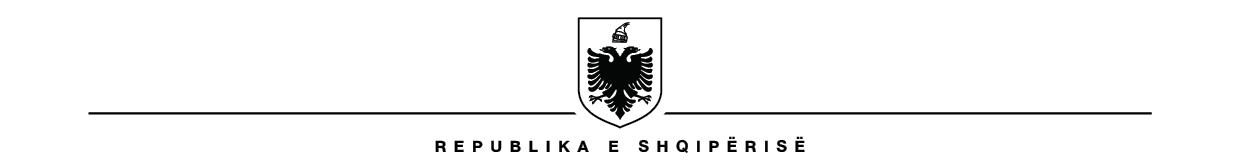                                                 BASHKIA GJIROKASTËRNr.______prot.                                                                           Gjirokastër, më___.___.2022Lënda: Relacion për dhënien e titullit “ Qytetar Nderi” për Z. Ksenofon Orest Dilo KËSHILLIT TË BASHKISËKëtu;Të nderuar anëtarë të Këshillit të Bashkisë,Në zbatim të ligjit Nr.139/2015 "Për Vetëqeverisjen Vendore", Neni 54, pika (m) si dhe Ligjit Nr.112/2013 "Për dekoratat, titujt e nderit, medaljet dhe titujt vendorë të nderit”, V.K.M Nr. 861, datë  I0/12/2014 "Për miratimin e rregullave të hollësishme për funksionimin e komisioneve këshillimorë për dhënien e medaljeve dhe titujve vendorë të nderit”,pasi shqyrtova materialin e paraqitur nga Komisioni Vendor për dhënien e titujve të nderit  po ju drejtohem për nderimin e figurës së  piktorit, kostumografit dhe themeluesit të skenografisë filmike modern shqiptare Z. Ksenofon Dilo me titullin e lartë “ Qytetar Nderi” i Gjirokastrës me motivacionin:“Piktor, skenograf dhe kostumograf  me prirje novatore dhe moderne i cili e derdhi pa kursim talentin e tij dhe qëndisi dekoret e Festivalit Folklorik Kombëtar me elementët më të qenësishëm të kulturës gjirokastrite”.  Duke ju falënderuar për bashkëpunimin		                                                                                                                        KRYETAR                                                                                                 Flamur   Golemi                                                         